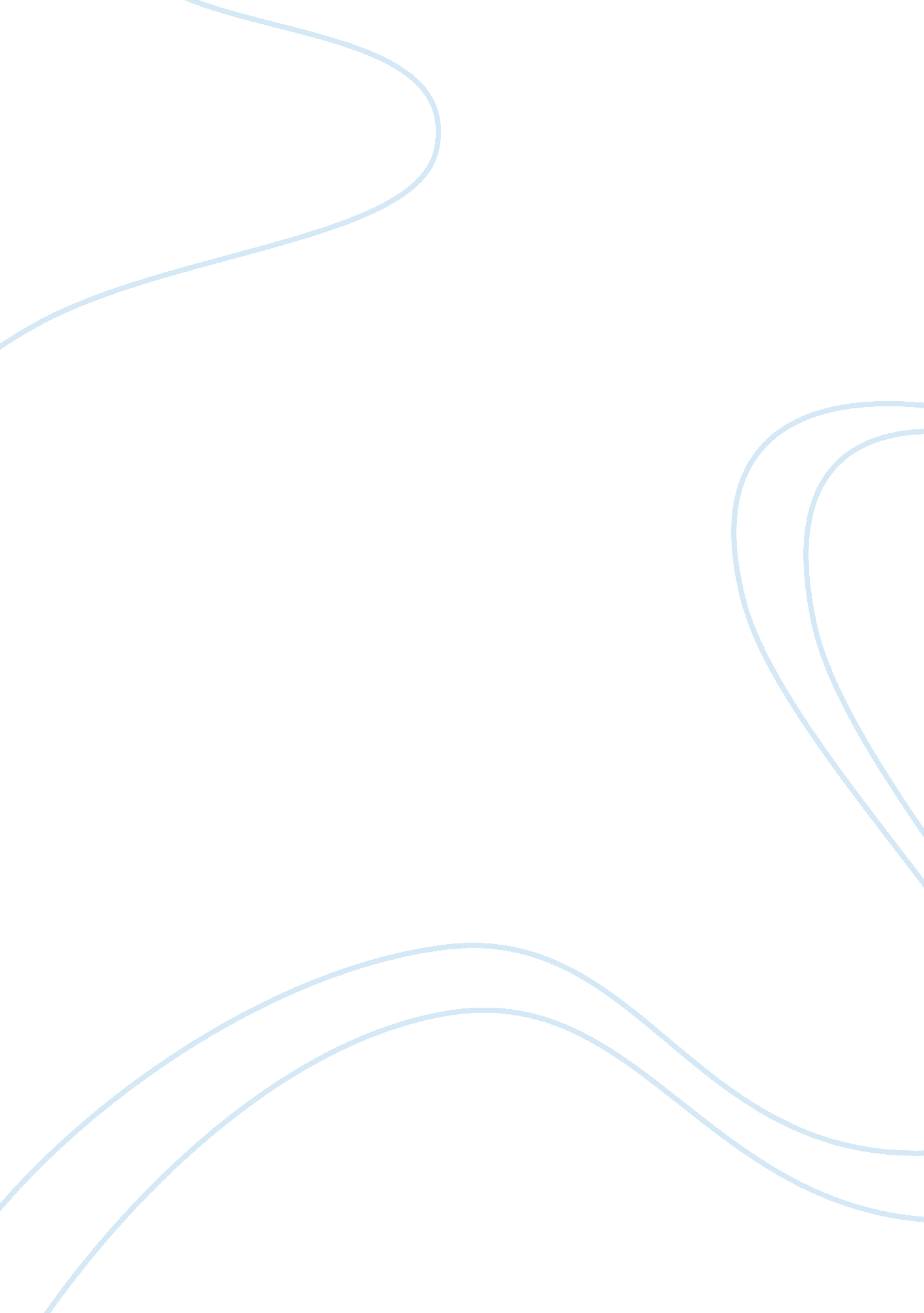 The several problems in a company commerce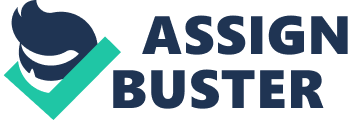 Contents Decision IT Friends Inc have several jobs but these can be narrowed down to two of import 1s – one, larceny of client resources, which is a cause of serious concern and two, the high figure of client ailments. There are two possible determination options in forepart of IT Friends Inc: It can forestall larcenies by deploying appropriate security steps or It can better the quality of its services through employee preparation plans and other steps The result of these determinations are dependent on how effectual the preparations and steps undertaken to better the quality of the services and security steps are. If the company focuses on bettering the quality of services, the figure of ailments will cut down but there is a hazard of larceny, which may be left unattended. If the company chooses to concentrate on security steps, for which once more resources will necessitate to be trained, there will non be any larcenies but due to hapless quality the clients may no longer be at that place. When no chances are available for provinces of nature, determinations are given under uncertainness. We can utilize the determination doing schemes such as Laplace, minimax, maximin and minimax sorrow. In this illustration the provinces of nature, centred on manpower resources, are: Ill trained Reasonably trained and Highly trained The Payoff tabular array is shown below: A Ill trained resources Reasonably trained resources Decision options Improve control steps 10 5 Improve quality of work 15 10 The Payoff is counted as the figure of cases of ailments about quality and security misdemeanors during the month. Laplace standard: take the determination option with the highest mean final payment Harmonizing to the Laplace standard, the assorted provinces of nature are assumed to be every bit likely, and the decision-maker is required to take the determination option with the highest average final payment. If IT Friends Inc. chooses to concentrate on bettering control steps, the mean final payment is 5. 33 whereas if it focuses on bettering quality, the mean final payment is 9. 33. Therefore if we were to travel by the Laplace standard IT Friends Inc should concentrate on bettering the quality of its services. Maximin standard: take the determination option with the highest lower limit final payment The maximin standard requires the decision-maker to take the determination option with the highest minimal final payment. In other words, the decision-maker is pessimistic and wants to avoid the lowest possible return. In this instance, the minimal possible final payment under the “ Improve control steps ” option is 1 whereas under the “ Improve quality of work ” option is 3. Therefore, under the Maximin standard we would be required to travel with the highest minimal final payment and opt for the “ Improve quality of work ” option. Maximax standard: take the determination option with the highest maximal final payment The maximax standard requires the decision-maker to take the determination option with the highest maximal final payment. In other words, the decision-maker is optimistic and aims for the highest possible return. The maximal final payment possible under the “ Improve control steps ” option is 10 whereas under the “ Improve quality of work ” option is 15. Therefore in this instance the maximax standard requires IT Friends Inc to take the “ Improve quality of work ” determination option. Minimax regret standard: take the determination option with the lowest upper limit sorrow We have converted the final payment tabular array into a sorrow tabular array by replacing the final payment with a “ sorrow ” which is the difference between the final payment in that cell and the maximal final payment for that peculiar province of nature. The minimax sorrow standard so requires the decision-maker to take the determination option with the lowest maximal sorrow. The sorrow tabular array is seen here: A Ill trained resources Reasonably trained resources Decision options Improve control steps 5 5 Improve quality of work 0 0 The Payoff is counted as the figure of cases of ailments about quality and security misdemeanors during the month. From this sorrow tabular array, we can see that under the “ Improve control steps ” option, the maximal sorrow is 2 whereas under the “ Improve quality of work ” alternate, it is 0. Therefore in this instance the minimax regret standard requires IT Friends Inc to take the “ Improve quality of work ” determination option. In decision, it would be ideal for IT Friends Inc to concentrate on bettering the quality of its services with preparation plans for employees and prosecuting them in Action Learning. It can include faculties for “ Ethical motives ” and “ Importance of confidentiality ” and perchance acquire employees to subscribe on informations confidentiality understandings. Both these steps would assist to do employees cognizant of effects and cut down the figure of cases of larcenies. Undertaking 1 B How you would mensurate and implant larning within the organisation? Justify response utilizing theoretical theoretical accounts? I feel it is most appropriate to follow the theoretical theoretical accounts derived from ‘ humanistic psychological sciences ‘ like ‘ person-centered reding ‘ ( Rogers, 1961 ) and ‘ experiential acquisition ‘ ( Kolb, 1984 ) . It is evident from the instance survey that the organisation cares for its employees. One of the services my house can supply to IT Friends Inc is to prosecute in individual centered guidance. The kernel of person-cantered guidance is the belief that, given the clip and infinite to make so, the employee will happen his or her ain solutions ( Rowan, 1988 ) to decide issues. The function of the counselor is to ease the employee ‘ s personal growing through being ‘ genuinely there ‘ for the employee and by keeping the employee in ‘ unconditional positive respect ‘ , and through empathetic apprehension established through active hearing ( Rogers, 1961 ) . This will convey a batch of suppressed issues out into the unfastened. ‘ Experiential larning ‘ provides the model with which I can ease the employees to take duty for their ain acquisition, to put their ain ends and invent their ain schemes for alteration. Kolb ( 1984 ) observes that all larning involves four stages which follow each other in a ‘ learning rhythm ‘ of Interpreting, Reviewing, Concluding and Experimenting. Experience must be reflected upon, decisions drawn, tried out and practiced, for larning to take topographic point – there must be a nexus between theory and action. This theoretical account provides a construction to back up the employee to reflect on their experiences and experiment with these in new state of affairss. Autonomous acquisition is farther supported through readying, feedback, record-keeping, reappraisal and rating at appropriate phases in the guidance procedure. I would utilize the GROW theoretical account ( Whitmore, 2003 ) to construction Sessionss around the employees ‘ ‘ Goal ‘ , ‘ Reality ‘ , ‘ Options ‘ and committedness to action, or ‘ Will ‘ . I would work with the employee to put ‘ End Goals ‘ in line with the company ‘ s values and ‘ Performance Goals ‘ that are ‘ SMART ‘ ( Specific, Measurable, Achievable, Realistic and Time-bound ) . At the center of the twelvemonth, I would carry on a `Half-Yearly Review ‘ and at the terminal of the twelvemonth behavior a ‘ Final Review ‘ with the employee to reflect on the advancement against agreed steps. I would besides urge that the reappraisal mechanism and subsequent scaling be tied to pecuniary inducements so that there is an added accent on executing towards the ends. TASK 1 C Scope of intercessions that you would utilize Interventions range from those designed to better the effectivity of persons through to those designed to cover with squads and groups, intergroup dealingss, and the entire organisation. There are intercessions that focus on undertaking issues ( what people do ) , and those that focus on procedure issues ( how people go about making it ) . Finally, intercessions may be approximately classified harmonizing to which alteration mechanism they tend to stress: for illustration, feedback, consciousness of altering cultural norms, interaction and communicating, struggle and instruction through either new cognition or accomplishment pattern Below is an Intervention Model of Team Learning: Interventions are therefore structured activities used separately or in combination by the employees to better their societal or task public presentation. They may be introduced as portion of an betterment plan. They may be besides used by the organisation to look into on the province of its wellness, or to consequence necessary alterations in the organisational behavior. I would urge a whole scope of “ Structured activities ” which could be such diverse processs as experiential exercisings, questionnaires, attitude studies, interviews, relevant group treatments, and even lunchtime meetings with leaders to portion their vision which will all finally work towards conveying the employees together onto a common platform of apprehension and better the overall wellness of the organisation. TASK 2 A Scheme for increasing your squad ‘ s acquisition capacity and ability Learning is the procedure of doing significance and sense from informations and information. Some of the most utile sort of larning takes topographic point while people are involved in action. I would trust on the Action Learning theoretical account to convey about an increased capacity and ability to larn as they work. Action Learning is a procedure for conveying together a group of people with varied degrees of accomplishments and experience to analyse an existent work job and develop an action program. The ad-hoc group would go on to run into as actions are implemented, larning from the execution and doing mid-course corrections. This scheme of acquisition is called Action Learning. Professor Reg Revans foremost introduced and coined the term “ Action Learning ” in the coal mines of Wales and England in the 1940s. The undermentioned activities are a necessary constituent of Action Learning. Experiential acquisition. Creative composite job resolution. Acquiring of relevant cognition. Co-learning group support. Per the expression, Learning ( L ) occurs with a combination of Programmed Knowledge ( P ) and Insightful inquiring ( I ) . Action Learning Stairss in Action Learning Process Clarify the nonsubjective Presentation of the job or the undertaking to the group. Group formation. Convene a cross-section of people with a complementary mix of accomplishments and expertness to take part in the group. Analyze the issue ( s ) and identify actions for deciding them. The job proprietor presents the job briefly to the group. Reframe the job. The group should set up the Southern Cross of the job, which might differ from the original presenting job. Determine ends. The accomplishment of the end would work out the restated job. Develop action schemes. Much of the clip and energy of the group will be spent on identifying, and pilot testing, of possible action schemes. Take action implement the schemes developed and agreed to by the group. Repeat the rhythm of action and acquisition until the job is resolved or new waies are determined. Capturing acquisition. After a period of clip, reconvene the group to discourse advancement, lessons learned, and following stairss. Document the acquisition procedure for future mention. Record lessons learned after each stage of acquisition. Undertaking 2 B Use A MODEL OF YOUR CHOICE TO DEVELOP A PERSONAL PROFILE OF YOUR STRENGHTS AND WEAKNESS AS A PERSON. IDENTIFY AREAS OF PERSONAL DEVELOPMENT AND CREATED A DEVELOPMENT PATH AND HAVE SUCESSFULLY MOVED A WEAKNESS IN A POSITIVE DIRECTION TASK 3 A WE HAVE NO CHOICE BUT TO PREPARE FOR THIS NEW AGE IN WHICH THE KEY TO SUCESS WILL Be THE CONTINIOUS EDUCATION AND DEVELOPMENT OF HUMAN MINDS AND IMAGINATION ( THE LEARNING AGE GREEN PAPER 1998 ) In today ‘ s universe no 1 is perfect ; nevertheless, by seting some attempt one can travel a failing in a positive way. One can utilize a SWOT analysis theoretical account to develop a profile of one ‘ s Strengths, Weakness, Opportunities and Threats, which will assist in aiming the countries of development and farther physique on countries of strengths. It will besides do an single brand a realistic appraisal of possible menaces every bit good as chances. SELF SWOT ANALYSIS Strength I am a speedy scholar I grasp constructs really rapidly. I like deriving in-depth cognition of relevant, practical topics. I have a batch of forbearance and make non acquire angry easy. I am devout, sincere and practical in my attack I am considerate and think of the opposite individual I have a pleasant disposition and have good inter-personal accomplishments as a consequence of which my friends, co-workers and really frequently even people I have late met like my company I am able to steer people and supply them with a right position due to which my friends look to me for advice on a batch of affairs. This works to my advantage even when I am doing a sale because I am able to associate to people and sell them a merchandise which they need I think in front and program in the long-run I have good organizing ability I am good at be aftering a thing from abrasion and taking it through to its completion I by and large conform with regulations and ordinances be it at college or at work I am dependable and difficult – working I am an efficient worker I have a batch of finding and do non give up easy. I am besides flexible and can rapidly accommodate to any state of affairs I do non hold any ego issues and see any work to be every bit of import I have a strong desire to be financially unafraid and stable every bit rapidly as possible. Failing Occasionally, I get stage-fright I do n’t wish stating no to people and stop up making a batch more than I am required to make. I tend to believe of all people as trust-worthy but this trust has been misplaced at times. I prioritize work over personal life I am non expressive in demoing my fondness towards loved 1s. Opportunity I am presently enrolled for a MBA plan which should supply me with a stepping rock to a good occupation and attendant security. My current workplace offers me an chance to finish my surveies and so restart at a higher appellation There is range for publicity, in my current workplace, to a Team Leader and farther Line Manager. Menace Changing visa policies and college regulations are a beginning of concern about the hereafter. Health is compromised with the strenuous work that I do. This makes it hard for me to execute at my best at work and besides impacts my surveies. My countries of development are the 1s I have identified as my failings. The development way that I have prepared to turn to each of these countries is: Phase fear: I will take attention to be well-prepared on the subject that I will be talking about. I will do it a wont to read newspapers/news sites on the cyberspace so that I am up to day of the month about general consciousness. I will take part in more treatments and arguments. I will believe from a position that all of us are equal and that what I have to state is besides of import. I will take part in workshops or plans for public speech production. Stating no: Every clip person comes to me with a petition I will do a speedy appraisal of how I am placed and so state yes or no consequently in a polite mode. Easily swearing: I will reflect on the person ‘ s motivations and believe twice earlier puting my trust or giving money to anybody. Work-life balance: I will esteem the feelings of those who love me and do an attempt to pass more quality clip with them. I will besides admit my feelings and demo my love towards them. I will do a witting attempt to take at least a two-day interruption every month in which I will either travel bivouacing or on a retreat or any activity which will re-charge my batteries. Undertaking 3 “ WE HAVE NO CHOICE BUT TO PRPEARE FOR THIS NEW AGE IN WHICH THE KEY TO SUCESS WILL Be CONTINOUS EDUCATION AND DEVELOPMENT OF HUMAN MINDS AND IMAGINATION ” ( THE LEARNING AGE GREEN PAPER 1998 ) Question A DISCUSS THIS STATEMENT AND PROVIDE YOUR VIEW OF HOW ORGANIZATIONS CAN PREPARE THEMSELVES FOR THE FUTURE Organizations today are puting a batch in human capital as they are the chief assets of the company. Investing in human capital is the foundation of any concern or a state as whole, that ‘ s the ground even UK Government is puting a batch in preparation people through NVQ ( National Vocational Qualification ) to give them the right instruction which can assist them for their occupations. WHAT ORGANIZATIONS CAN DO TO Fix THEM FOR THE FUTURE Employees need to be decently trained so that they can execute their occupation decently, which can give maximal net incomes for the company. Management should affect employee ‘ s engagement in assorted determinations which will assist employees to believe that they are truly an built-in portion of the company. Every employee should be given opportunity to turn and equal chances should be given to everyone. For any organisation acquisition will assist them to be more successful by adding valley and being more successful. Learning provides tools to pull off latest technological alterations and bring forth new thoughts, R & A ; D on which the hereafter of the organisations relies and will assist a concern to vie with others in the industry. Every organisation should do the employees feel that they are a of import portion of the company and non merely an employee. Some companies today are even offering free classs or are giving certain sum of money if they want to make a certain class which will assist them to develop them. For illustration I work for Tesco where after finishing 2 old ages of service I can use for a calling interruption in which I can analyze whatever I want and join work when I have finished my surveies for which they even provide loans. Learning and development helps an organisation to make a construct a better relationship with all its stakeholders and improved quality confidence. Example Auto Flow Services Ltd – which provides repositing and stock direction for the automotive industry – is an Investor in Peoples and a 1997 National Training Award victor. By puting in its work force it has increased turnover by 37 per cent, doubled its net incomes and decreased client ailments to 0. 06 per cent. It now employs over 80 staff. Brian Seal, Quality and Training Manager, says “ We now have a multi-skilled work force willing and acute to develop further. ” ( hypertext transfer protocol: //www. lifelonglearning. co. uk/greenpaper/ch3000. htm ) Decision Therefore giving proper instruction and development of human heads will assist an organisation to go successful and increase it net incomes in the long term. TASK 3 QUESTION B EVALUATE THE CONTRIBUTION THAT LEARNING AND DEVELOPMENT MAKES TO THE RETENTION OF KEY EMPLOYEES. Introduction Employee keeping is a major issue companies confronting in today ‘ s clip. Sometimes an employee leaves a company merely because he is non happy with the director instead than the company. In today ‘ s recession times it is really of import for an organisation retain its key employees which are the chief plus of the company. Some basic things which can be done to retain cardinal employees could be Give acknowledgment which is echt and non unreal. A good working ambiance. To understand employees job and happen manner to work out them. Do coerce any one to make anything which they are non capable of. Let them to make things by which they can better their concern accomplishments. WAYS IN WHICH AN ORGANIZATION CAN USE LEARNING AND DEVELOPMENT AS A TOOL FOR RETENTION OF ITS KEY EMPLYOEES Arrange regular preparation for the employees so that they can develop and better their accomplishments. Let employees to make in what they are expertise instead than coercing them to make something which they are non familiar with. Give employees regular feedback about their work so any issues originating can be sorted rapidly and at the right clip. Make larning more merriment so that employees take portion actively instead than coercing larning on them. Leadership qualities of any employee demands to recognised and proper place should be given. Let employees to seek new materials even when sometimes it is non related to work which may promote them to be with the company instead than believing of go forthing the company. Try to blend work and pleasance together which most of the times can be really productive. Keep a ticker on early abrasion marks of an employee which can be sorted before they leave the company. Promote employees to maintain larning new things on a regular basis to develop better concern accomplishments. An organisation besides needs to understand the balance which an employee demands to keep between work life and personal life. Examples One of my friend who works for a package company is traveling for a undertaking preparation to China, apart from giving a basic apprehension of Chinese linguistic communication the company is besides promoting her to larn Chinese civilization and the manner of life which will assist her when she goes at that place. Besides in her company they have categories for larning different linguistic communications like French, German etc and anyone interested can fall in them, though this is non a portion of the occupation but still the company wants its employees to develop them so they do n’t go forth the company. Nokia the largest industry of Mobiles in the universe make certain the employees work to their full potency for this they have larning and development scheme where they believe 70 % of the development should take topographic point at work, 20 % through webs and relationship and the remainder 10 % through formal development activities for this they have the coaching activities where trained line directors coach the employees and where employees are besides encouraged to develop new thoughts, package, design for Mobile phones which can be develop farther. This has helped Nokia to retain its key employees and be the No. 1 Mobile fabricating company in the universe. ( hypertext transfer protocol: //www. cipd. co. uk/helpingpeoplelearn/_nkcc? NRNODE= published & A ; NRNODEGUI. htm ) Decision Therefore in today ‘ s competitory universe for any organisation to be successful they need to make uninterrupted acquisition and development for it employees which will assist them to retain its key employees. 